          КАРАР                                                                     ПОСТАНОВЛЕНИЕ       «  04»  июнь 2021й.                         № 20                    04 июнь 2021г.       О внесении изменений в постановление Администрации сельского поселения Метевбашевский сельсовет муниципального района Белебеевский район Республики Башкортостан от 13.08.2013 г. № 35 «Об утверждении административного регламента исполнения муниципальной функции по осуществлению муниципального контроля за обеспечением сохранности автомобильных дорог местного значения на территории сельского поселения Метевбашевский сельсовет муниципального района Белебеевский район Республики Башкортостан»	В соответствии с Федеральным законом от 08.11.2007 № 257-ФЗ «Об автомобильных дорогах и о дорожной деятельности в Российской Федерации и о внесении изменений в отдельные законодательные акты Российской Федерации», Федеральным законом от 26.012.2008 № 294-ФЗ «О защите прав юридических лиц и индивидуальных предпринимателей при осуществлении государственного контроля (надзора) и муниципального контроля», Федеральным законом от 06.10.2003 г. № 131-Ф3 «Об общих принципах организации местного самоуправления в Российской Федерации», Уставом Администрации сельского поселения Метевбашевский сельсовет муниципального района Белебеевский район Республики Башкортостан п о с т а н о в л я ю:	1. Внести изменения в Административный регламент, изложив в следующей редакции:заменить по тексту «по осуществлению муниципального контроля за обеспечением сохранности автомобильных дорог местного значения на территории сельского поселения» на «осуществление муниципального контроля на автомобильном транспорте и в дорожном хозяйстве».	2. Обнародовать настоящее постановление в здании Администрации сельского поселения Метевбашевский сельсовет муниципального района Белебеевский район Республики Башкортостан и разместить данное постановление на официальном сайте сельского поселения Метевбашевский   сельсовет муниципального района Белебеевский район Республики Башкортостан.              Глава сельского поселения                                   У.Р.Набиуллин                БАШҚОРТОСТАН РЕСПУБЛИКАҺЫБӘЛӘБӘЙ РАЙОНЫ МУНИЦИПАЛЬ РАЙОНЫНЫҢ  МӘТӘУБАШ  АУЫЛ СОВЕТЫАУЫЛ БИЛӘМӘҺЕ ХЭКЭМИЯТЕ452035, Мәтәүбаш  ауылы, Мәктәп урамы, 62 аТел. 2-61-45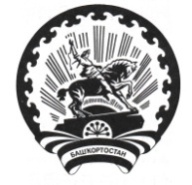 АДМИНИСТРАЦИЯ СЕЛЬСКОГО ПОСЕЛЕНИЯМЕТЕВБАШЕВСКИЙ СЕЛЬСОВЕТМУНИЦИПАЛЬНОГО РАЙОНА БЕЛЕБЕЕВСКИЙРАЙОН РЕСПУБЛИКИ БАШКОРТОСТАН452035, с. Метевбаш, ул. Школьная  62 аТел. 2-61-45